ISTITUTO COMPRENSIVO "ALIGHIERI" RIPALIMOSANI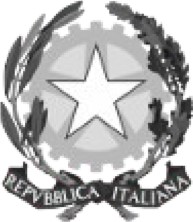 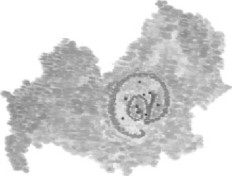 Via Marconi, 19 - 86025 Ripalimosani (CB)Tel. 0874 39148 Fax 0874 39149 C.F.  C.M. CBlC830003 E-mail: cbic830003@istruzione.it — PEC: cbic830003@pec.istruzione.it www.icripalimosani.gov.it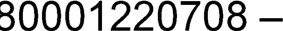 Ai docenti impegnati in più Plessi e/o Istituti ScolasticiSul sitoOggetto: Dichiarazione ore di attività funzionali all'insegnamentoln merito all'oggetto, si comunica che il personale in elenco è tenuto a comunicare a questa Dirigenza il monte orario delle proprie attività funzionali all'insegnamento, presso l'I.C. "Alighieri" di Ripalimosani.Si allega la scheda relativa a tali attività che va inviata alla segreteria centrale via mail entro il 26 Settembre 2017. Qualsiasi variazione successiva deve essere comunicata tempestivamente nella stessa modalità. Certa della vostra collaborazione si inviano cordiali saluti.Il Dirigente ScolasticoF.to Prof.ssa Marina CremaSCHEDA PER IL CONTEGGIO DELLE ATTIVITA' FUNZIONALI ALL'INSEGNAMENTO (40 ore) - Insegnanti in servizio in più plessi e/o Istituti Scolastici.Il/ La sottoscritto/a docentein servizio presso.per l'insegnamento di... .per un totale di n... .ore settimanali, in riferimento a quanto previsto dal CCNL in vigore, relativamente alle attività funzionali, dichiara che assolverà ai propri obblighi come dal seguente prospetto: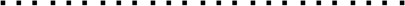 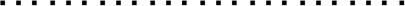 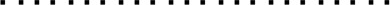 Altro:Si ricorda che per gli insegnanti in servizio su più sedi e/o istituti il conteggio delle ore è proporzionale alle ore di servizio prestate presso l'I.C. "Alighieri" di Ripalimosani.Data:	Il docente.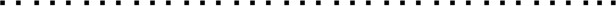 Colloqui con le famiglie (inserire crocetta)DataOrario programmato di inizio e orario di effettiva conclusioneOre effettivamente svolteConteggio scalare delle ore residue partendo da 401/12/174/12/175/12/176/12/178/2/189/2/1812/2/1810/4/1817/4/18Collegio deiDocenti (inserire crocetta)DataOrario programmato di inizio e orario di effettiva conclusioneOre effettivamente svolteConteggio scalare delle ore residue partendo da 401/11/1711/9/1719/10/1714/12/1715/3/1810/5/1829/6/18